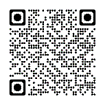 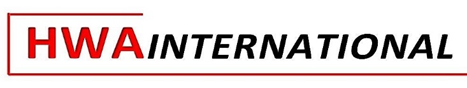  Krebecek Hans Joachim Sterngasse 3/2/6, 1010 Wien Tel: +43 670 60 290 33 office@hwa-international.at www.hwa-international.atWir sind autorisierter Handelspartner der Platinum Brennholz Handel GmbH Krebecek Hans Joachim Sterngasse 3/2/6, 1010 Wien Tel: +43 670 60 290 33 office@hwa-international.at www.hwa-international.atWir sind autorisierter Handelspartner der Platinum Brennholz Handel GmbH Krebecek Hans Joachim Sterngasse 3/2/6, 1010 Wien Tel: +43 670 60 290 33 office@hwa-international.at www.hwa-international.atWir sind autorisierter Handelspartner der Platinum Brennholz Handel GmbH Krebecek Hans Joachim Sterngasse 3/2/6, 1010 Wien Tel: +43 670 60 290 33 office@hwa-international.at www.hwa-international.atWir sind autorisierter Handelspartner der Platinum Brennholz Handel GmbH Krebecek Hans Joachim Sterngasse 3/2/6, 1010 Wien Tel: +43 670 60 290 33 office@hwa-international.at www.hwa-international.atWir sind autorisierter Handelspartner der Platinum Brennholz Handel GmbHBrennholz Eiche und Buche, trocken, <20% Restfeuchte, mind. 30 cm, Sortenrein, Verkauf in m³ auf Palette (Einweg)Brennholz Eiche und Buche, trocken, <20% Restfeuchte, mind. 30 cm, Sortenrein, Verkauf in m³ auf Palette (Einweg)Brennholz Eiche und Buche, trocken, <20% Restfeuchte, mind. 30 cm, Sortenrein, Verkauf in m³ auf Palette (Einweg)Ihr KontaktwunschRückrufE-MailPersönliches GesprächMindestabnahmemenge48 Paletten, (1 LKW)Nur B2B Verkauf,Ihre FragenBezeichnungLieferungAbholungMenge in PalettenBitte ankreuzenBitte ankreuzenEicheBucheGemischte WarenabnahmeEiche / BucheGesamtmenge muss 48 ergeben/Diese Anfrage ist unverbindlich / Keine Kaufverpflichtung / Keine Lieferverpflichtung, Lieferungen nach Deutschland und Österreich, andere Länder und Brennstoffe auf Anfrage. Mit dem Absenden dieses Formulars erklären Sie sich mit unserer Datenschutzvereinbarung einverstanden.Diese Anfrage ist unverbindlich / Keine Kaufverpflichtung / Keine Lieferverpflichtung, Lieferungen nach Deutschland und Österreich, andere Länder und Brennstoffe auf Anfrage. Mit dem Absenden dieses Formulars erklären Sie sich mit unserer Datenschutzvereinbarung einverstanden.Diese Anfrage ist unverbindlich / Keine Kaufverpflichtung / Keine Lieferverpflichtung, Lieferungen nach Deutschland und Österreich, andere Länder und Brennstoffe auf Anfrage. Mit dem Absenden dieses Formulars erklären Sie sich mit unserer Datenschutzvereinbarung einverstanden.Diese Anfrage ist unverbindlich / Keine Kaufverpflichtung / Keine Lieferverpflichtung, Lieferungen nach Deutschland und Österreich, andere Länder und Brennstoffe auf Anfrage. Mit dem Absenden dieses Formulars erklären Sie sich mit unserer Datenschutzvereinbarung einverstanden.